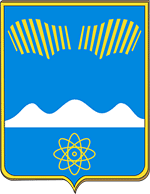 АДМИНИСТРАЦИЯ ГОРОДА ПОЛЯРНЫЕ ЗОРИ С ПОДВЕДОМСТВЕННОЙ ТЕРРИТОРИЕЙПОСТАНОВЛЕНИЕ«____» ноября 2022 г.								 № ____О проведении ярмарки «Новогодние зори»В соответствии с Федеральным законом от 06.10.2003 № 131-ФЗ "Об общих принципах организации местного самоуправления в Российской Федерации", постановлением Правительства Мурманской области от 18.07.2016 № 349-ПП "Об утверждении порядка организации ярмарок и продажи товаров (выполнения работ, оказания услуг) на них на территории Мурманской области", Уставом города Полярные Зори с подведомственной территории, в целях наиболее полного удовлетворения потребностей населения муниципального образования и продвижения товаров местных производителей на потребительском рынке города, п о с т а н о в л я ю:Организовать проведение ярмарки "Новогодние зори" (далее -Ярмарка) 28-29 декабря 2022 года с 11.00 до 19.00 на площади им.А.С.Андрушечко г.Полярные Зори с подведомственной территорией.Утвердить ассортиментный переченьи количество торговых местдля организации выездной торговли при проведении Ярмарки.Отделу экономического развития и потребительского рынка (Верхоланцева О.И.):Организовать приём заявлений от потенциальных участников выездной торговли при проведении Ярмарки в срок до 20 декабря 2022 года.План функционального зонирования предусмотреть с учётом социального дистанцирования не менее 1,5 метров.МКУ «Управление городским хозяйством» (Смирнов Л.Н.):4.1. Обеспечить уборку площади им. А.С. Андрушечко от мусора перед проведением и после проведения мероприятия.4.2. Разместить мусорные баки во время проведения мероприятия. Предложить МО МВД РФ «Полярнозоринский» (Тимофеев О.Ю.) в месте проведения Ярмарки усилить охрану общественного порядка.Контроль за исполнением настоящего постановления возложить на заместителя главы города Полярные Зори с подведомственной территорией Семичева В.Н.Настоящее постановление вступает в силу со дня его официального опубликования.Глава города Полярные Зорис подведомственной территорией				М.О. ПуховВизы согласования:Правовой отдел			___________		«__»_____2022 годаОКСиМП				___________		«__»_____2022 годаМКУ «УГХ»			___________		«__»_____2022 годаОЭРиПР1-в дело, 1-ОЭРиПР, 1-ОКСиМП, 1-МКУ «УГХ»Приложение № 1 к постановлениюадминистрации города Полярные Зориот «___» ноября 2022 г.  № _______Ассортиментный перечень и количество торговых мест для организации выездной торговли при проведении ярмарки «Новогодние зори»Новогодняя атрибутика – 3 места;Декоративно-прикладное творчество –5 мест;Продукты пчеловодства – 5 мест;Специи, приправы – 2 места;Хлебобулочные и кондитерские изделия – 2 места;Молочная продукция – 3 места;Мясная продукция –7 мест;Рыбная продукция –2 места;Кондитерские изделия – 3 места;Детские игрушки – 3 места;Сладкая вата, попкорн - 2 места.